       Итоговая комплексная работа                             2 класс                                                                              Составитель:                                                                              Петрова Евгения Александровна                                                                              МКОУ «СОШ №17»                                                                              п. Солнечнодольска                                                                              Изобильненского района                                          Кто как к зиме готовится? В лесу каждый готовится к зиме по-своему.                              Особенно усердно таскают ее короткохвостые мышки полевки. Многие из них вырыли себе зимние норы прямо в стогах и под хлебными скирдами и каждую ночь воруют зерно.Зимой полевки  спят  только в самые сильные морозы. Поэтому они делают большие запасы хлеба. В некоторых норах заготовлено уже по пять килограммов отборного зерна.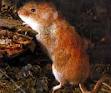 Белка отвела под кладовую одно из своих круглых гнезд на деревьях. Там у нее сложены лесные орешки и шишки. Кроме того белка собрала грибы — маслята и подберезовики. Их она насадила на обломанные ветки сосен и сушит впрок. На каждой веточке у неё по семь маслят и по четыре подберезовика. Зимой она будет бродить по ветвям деревьев и подкрепляться сушеными грибами. 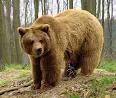 А многие звери так никаких особых кладовых не устраивают. Они сами себе кладовые. Просто наедятся хорошенько за осенние месяцы, станут толстые-претолстые, жирные-прежирные и все тут. Жир ведь тоже запас пищи. 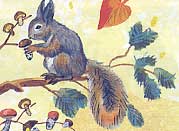 Так устраиваются медведь, барсук и все другие зверьки, что крепко спят всю зиму. Набьют брюхо потуже — и на боковую. Медведь может за один раз съесть до тридцати пяти кг пищи, а барсук всего один кг пищи. Греет их жир: он холода не пропускает.	           Основная часть                              Постарайся выполнить все задания этой части.                                                Выполняй их по порядку.Задание 1.Начни читать текст. По сигналу учителя поставь палочку после того слова, на котором остановился. Дочитай текст до конца.О ком говорится в четвертом абзаце текста?Ответ. В нем говорится о ___________________________________Задание 2.Найди в тексте ответ на вопрос: «Когда  спят полевки?» Спиши это предложение.____________________________________________________________________________________________________________________________________Проверь свою запись, если надо, исправь.Задание 3.Найди в выписанном тобой предложении главные члены предложения. Подчеркни их.Найди в выписанном тобой тексте слова, обозначающие предметы (имена существительные). Напиши над ними: сущ. Задание 4.Найди и выпиши из текста названия грибов._______________________________________________________Подчеркни в выписанных словах гласные буквы, обозначающие мягкость согласных звуков.Задание 5. Реши задачу, используя данные текста.Сколько кг пищи съедят 10 барсуков? Запиши решение задачи  и ответ _______________________________________________________________Медведь съедает 35 кг пищи, а барсук 1 кг пищи.    Запиши вопрос задачи, если она решается так: 35 : 1 =…__________________________________________________________________Сосчитай и запиши ответ:____________________________________________Задание 6. Отметь животных, которые НЕ делают запасов на зиму.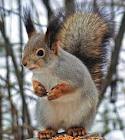 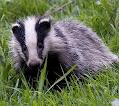 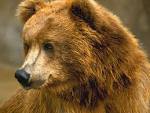                                      Дополнительная часть                      Задания 7 – 11 можно выполнять в любом порядке.                        Постарайся выполнить не меньше трёх заданий.Задание 7.Реши задачу, используя данные текста.Сколько всего грибов у белочки, если веточек с маслятами 6 и веточек с подберезовиками тоже 6?Задание 8.Зимой птицам и зверям очень трудно находить пищу. Напиши, что можешь сделать ты, чтобы помочь животным.______________________________________________________________________________________________________________________________________________________________________________________________________________________________________________________________________Задание 9.Попробуй объяснить, что означает слово «кладовая». Если необходимо обратись к словарю.____________________________________________________________________________________________________________________________________Найди в первом абзаце сложное слово. Попробуй объяснить, что оно обозначает.____________________________________________________________________________________________________________________________________Задание 10.Выпиши из четвертого абзаца текста четыре слова с безударной гласной в корне слова, проверяемой ударением. Выдели корень, поставь ударение.____________________________________________________________________________________________________________________________________Задание 11.Ответь на вопрос и коротко поясни ответ. Если нужно перечитай текст.Представь, что медведь и барсук не укладываются в зимнюю спячку. Кто из перечисленных ниже животных, съест меньше пищи за всю зиму? Отметь знаком V.Медведь БарсукПолевка____________________________________________________________________________________________________________________________________Задание 12.Выполни задание. Проверь себя.Выпиши из первого абзаца слово, в котором букв столько же, сколько звуков.__________________________________________________________Выпиши из второго абзаца слово, в котором букв меньше, чем звуков.__________________________________________________________Выпиши из последнего абзаца слово, в котором букв больше, чем звуков.__________________________________________________________                            Характеристика заданий итоговой комплексной работы                                        и основные результаты их выполнения                                                        1 вариантФамилия, имя _____________________________________________________Школа_________________________________ Класс________________________________Часть работыНомер заданияУчебный предмет,раздел/темаПроверяемые умения и учебный материалУровень сложности заданияМакси-мальный балл                                                               Основная часть1.  1Чтение. Навыки чтения.Скорость чтения не сплошного текста или шепотом.Базовый                                                               Основная часть1.  2Чтение, осознанность чтения Умение ориентироваться в структуре текста, выделять и кратко передавать основную мысль абзаца.Базовый1                                                               Основная часть2Чтение, выборочное чтение. Русский язык, правописаниеУмение находить в тексте прямой ответ на поставленный вопросУмение правильно, без ошибок, пропусков и искажения букв списывать предложение.Базовый1                                                               Основная часть3.  1Русский язык, синтаксисПервичное умение определять главные члены предложения – подлежащее и сказуемоеБазовый1                                                               Основная часть3.  2Русский язык, морфологияПервичное умение определять части речи – имя существительноеБазовый1                                                               Основная часть4.  1Окружающий мир, природные объекты.Умение приводить примеры из текста к предложенному заданию (выписать определенные природные объекты – грибы)Базовый1                                                               Основная часть4.  2Русский язык, фонетикаУмение выделять гласные буквы, обозначающие мягкость согласных звуков.Базовый1                                                               Основная часть5.  1Математика, задачи на умножение.Умение решать простые задачи на умножение, используя данные текста, понимать смысл арифметического действия.Базовый1                                                               Основная часть5.  2Математика, задачи на разностное сравнение.Умение соотносить вопрос задачи и выражения для ее решения, используя данные текста, понимать смысл арифметического действия.Базовый1                                                               Основная часть6Окружающий мир, природные объекты.Умение проводить простейшую классификацию изученных объектов природы на основе их существенных признаковБазовый1                                                               Основная частьВсего97Математика, решение составных задач,Умение решать составные задачи, используя данные текста, понимать смысл арифметического действия.Повышенный2                                                                    Дополнительная часть8Окружающий мир, природные объекты.Умение определять характер взаимоотношений человека с природой, использовать  для объяснения бережного отношения к природе (осознать ценность природы и необходимость нести ответственность за ее сохранение), умение строить речевые высказывания в письменной форме.Повышенный2                                                                    Дополнительная часть9. 1Русский язык, лексикаУмение определять лексическое значение слова, пользоваться словаремПовышенный1                                                                    Дополнительная часть9. 2Русский язык, лексикаУмение видеть сложные слова, находить слова, которые дали жизнь данному слову.Повышенный1                                                                    Дополнительная часть10Русский язык, орфографияУмение пользоваться инструкцией при нахождение в тексте слов на определенное правило, умение использовать знаково-символические средства (выделение корня в словах)Повышенный1                                                                    Дополнительная часть11Окружающий мир, природные объекты.Математика. Сравнение чисел.Умение логически рассуждать, пользуясь текстом поясняя и доказывая свой выбор, умение строить речевые высказывания в письменной форме, сравнивать числа.Повышенный2                                                                    Дополнительная часть12. 112. 212. 3Русский язык, фонетикаУмения пользоваться инструкциями, работе с текстом, осуществлять самоконтроль при определении количества букв и звуков в словах.Повышенный111Всего12Всего по двум частямВсего по двум частямВсего по двум частям21